Declaración Jurada “Sistema de Pago por Transferencia Bancaria”SAN LUIS, ______DE___________________DE 2018  .-CPN.  Karina P. NaranjoTesorería Me dirijo a Ud. con el objeto de autorizar que las acreencias que poseo con el Superior Tribunal de Justicia sean canceladas mediante transferencia bancaria conforme a los datos que a continuación se detallan, comprometiéndome a informar toda modificación que se produzca al respecto. (Se debe acompañar CBU, constancia de AFIP e IIBB)APELLIDO, NOMBRE Y /O  RAZÓN SOCIAL (TITULAR DE  QUE DECLARA)GERENTE Y /O APODERADO /S (FIRMANTE DE  TITULAR)		 DOCUMENTO N°				            CUIT Nº			ING.BR. Nº			CUIL Nº		DNI/LC/LE NºDOMICILIO:______________________________________TEL.:______________FAX.:____________EMAIL (para recibir comprobantes de retención): ___________________________________________CONDICIÓN IMPOSITIVA (marcar con una x)ANTE  Nota: Se deberá acompañar fotocopia de la documentación que acredite la condición impositiva declarada. INFORMACIÓN BANCARIA         FIRMA PROVEEDOR			ACLARACIÓN				DOCUMENTO Nº(O BENEFICIARIO DEL ESTADO)IVAGCIAS.INGRESOS BRUTOSREGIMEN ESPECIALMONOTR.DIRECTOCONSTR.RICONVENIO MULT.OTROBASE IMPONIBLERNINO INSCRIPTOTASAEXCENTOEXCENTOINSCRIPTONO INSCRIPTODESCRIP.ACTIVIDADDESCRIP.ACTIVIDADCODIGO ACTIVIDAD (según DPIP)CODIGO ACTIVIDAD (según DPIP)CODIGO ACTIVIDAD (según DPIP)CTA.CTE. / CAJA DE AHORRO Nº:BANCOSUCURSALFIRMANTE DE LA CUENTA:CBU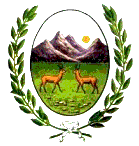 